Операция «Каникулы»В целях восстановления у воспитанников навыков поведения  на дорогах, сохранения жизни и здоровья, проведено с воспитанниками :викторина по ПДД « Путешествие по Азбуке безопасности»;беседы на темы: « Безопасность на дороге», « Где должны играть дети».В целях  профилактики детского дорожно-транспортного травматизма проведено с сотрудниками учреждения:Консультация-беседа: «Безопасность ребенка»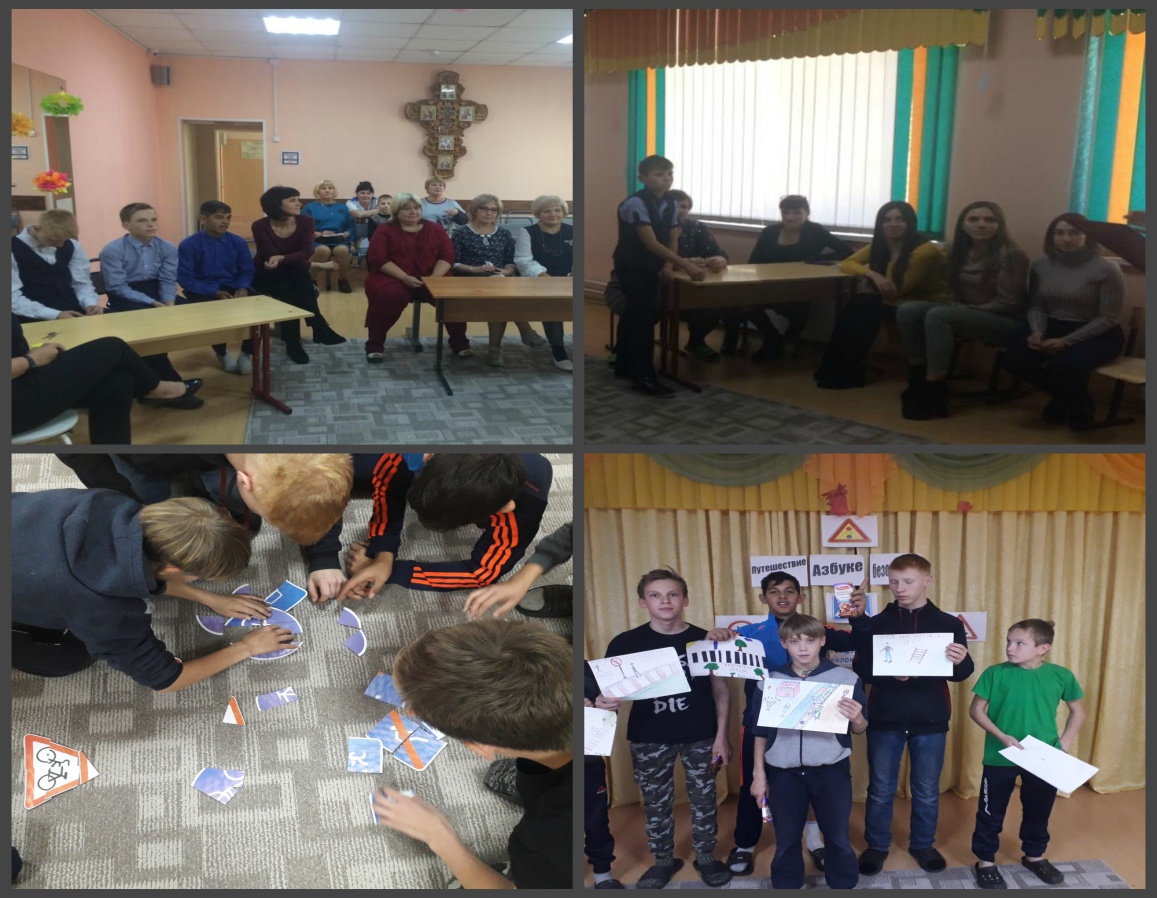 